Polska – moja ojczyzna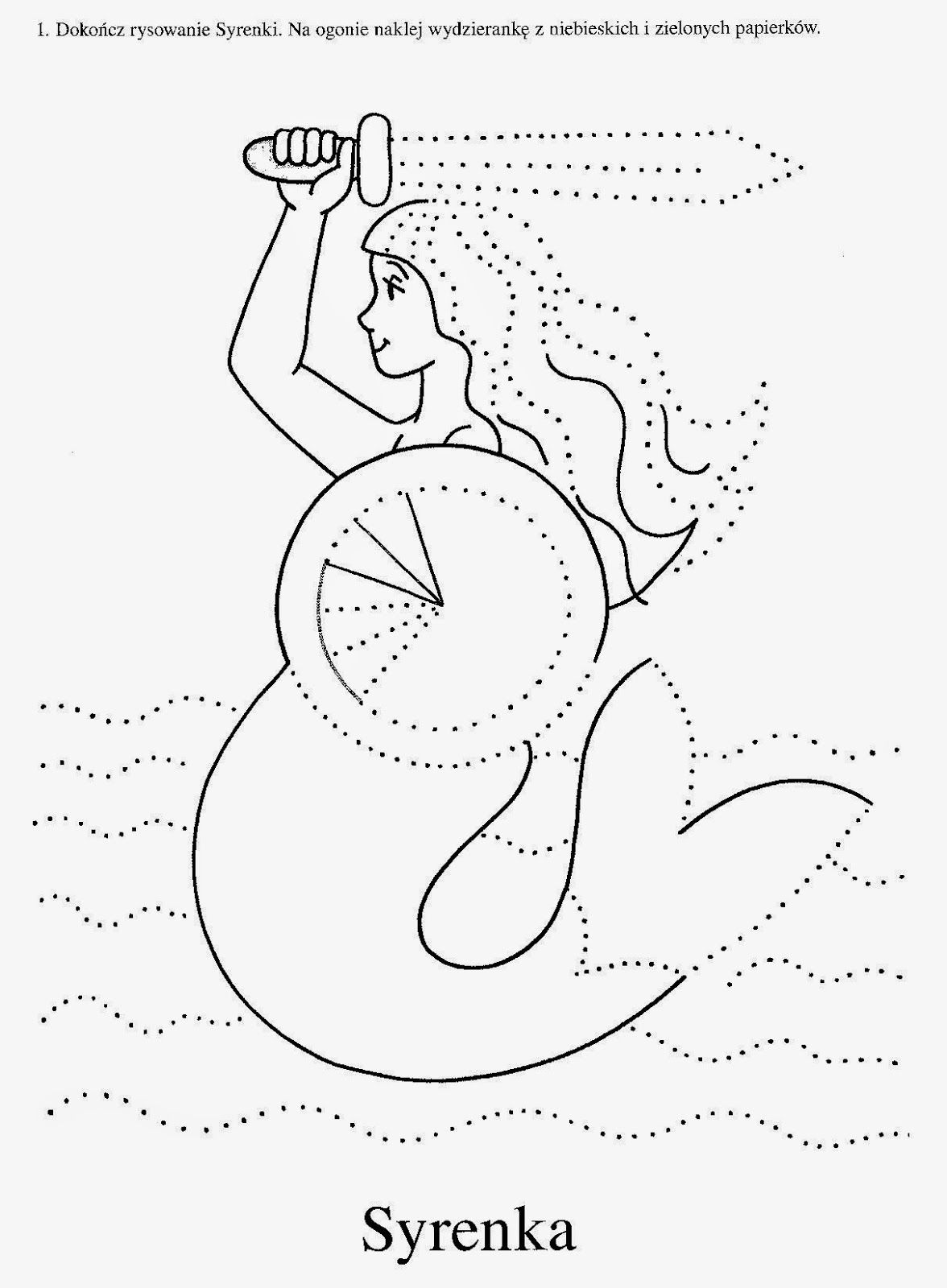 Moje Gliwice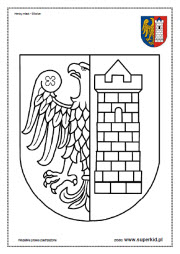 Zapraszam na film o Gliwicach:https://www.youtube.com/watch?v=WHo3w2p9uvk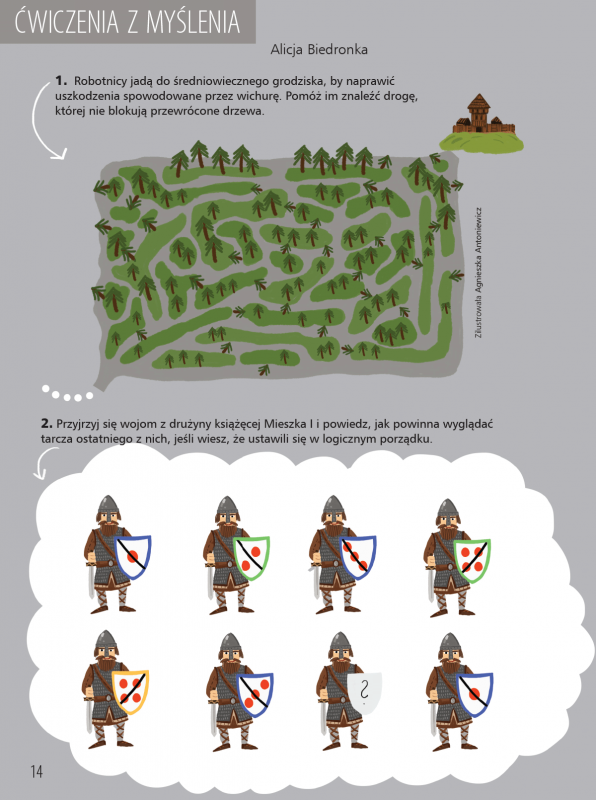 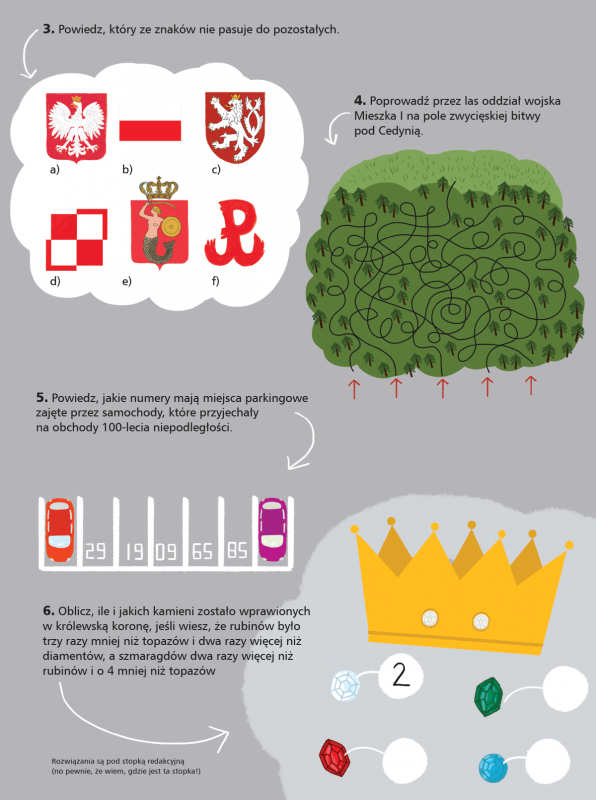 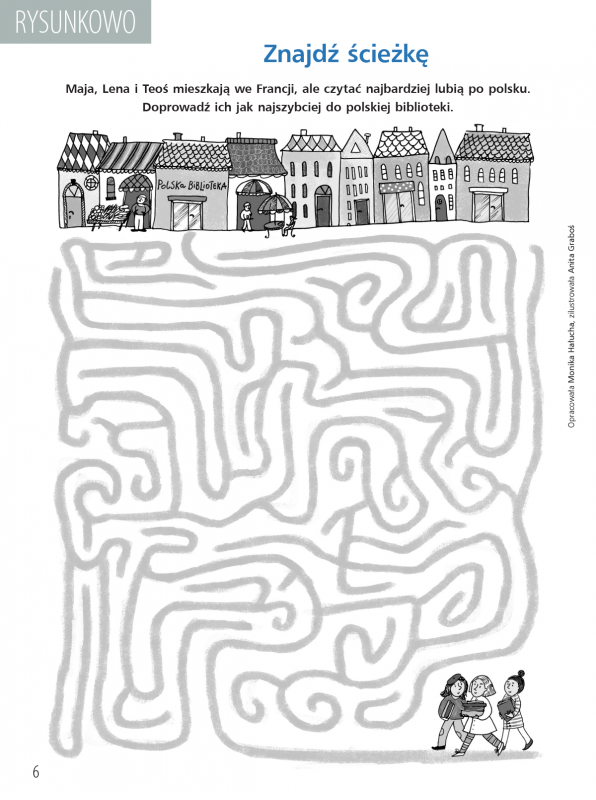 Zapraszam do układania puzzli:https://puzzlefactory.pl/pl/puzzle/graj/dla-dzieci/229733-flaga-unii-europejskiejhttps://puzzlefactory.pl/pl/puzzle/graj/krajobrazy/228038-mapa-polski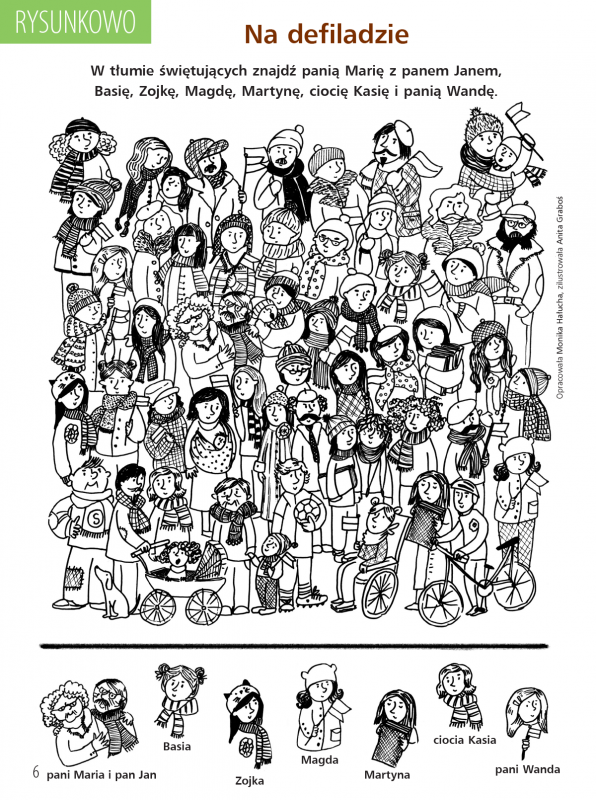 Gra kodująca 😊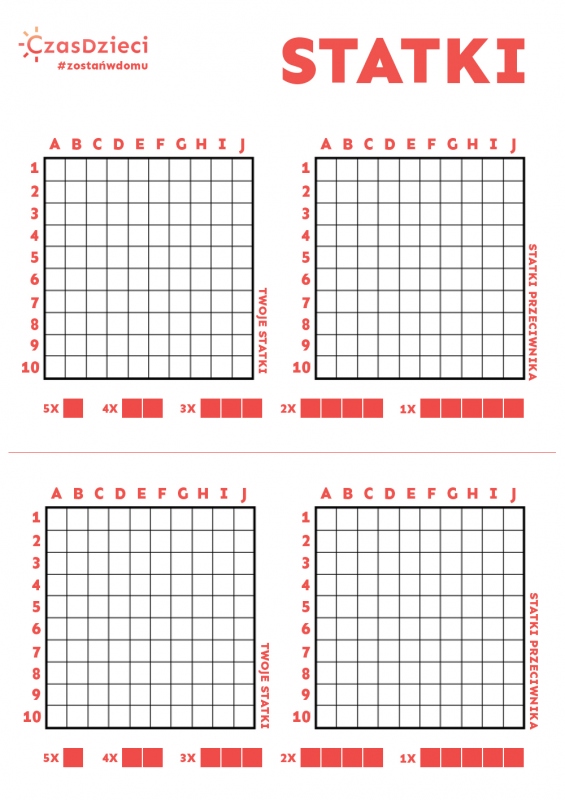 Posłuchajcie hymnu Unii Europejskiej: https://www.youtube.com/watch?v=lJZmpgqJ_mQPokoloruj gwiazdki: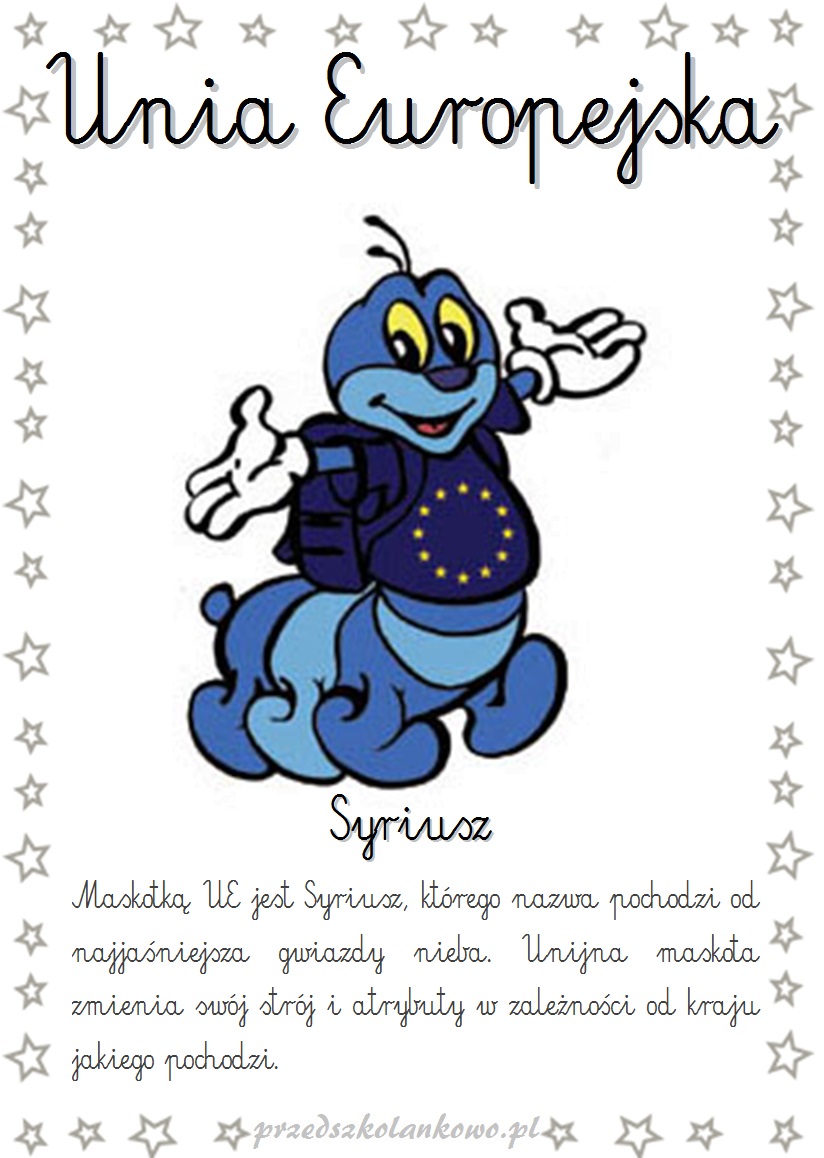 Pokoloruj Syriusza. Koszulkę ozdabiamy w barwy polskie.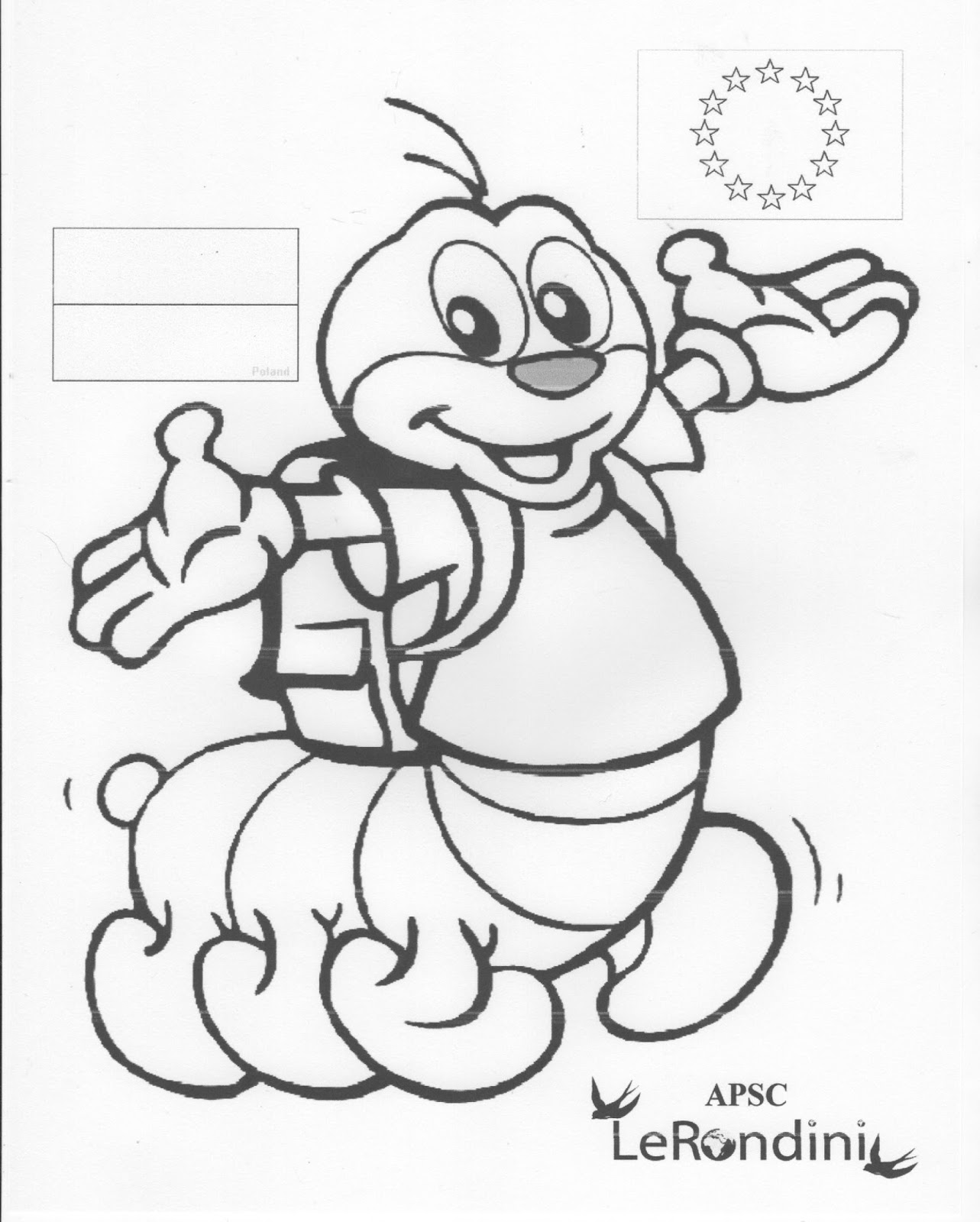 